О внесении изменений в распоряжение Администрации ЗАТО г. Зеленогорска от 24.05.2019 № 1164-р «Об  утверждении Плана мероприятий по приспособлению жилых помещений, занимаемых инвалидами и семьями, имеющими детей-инвалидов, и используемых для их постоянного проживания, и общего имущества в многоквартирных домах, в которых проживают инвалиды, входящих в состав муниципального жилищного фонда, а также частного жилищного фонда, с учетом потребностей инвалидов и обеспечения условий их доступности для инвалидов»В соответствии с постановлением Правительства Российской Федерации  от 09.07.2016 № 649 «О мерах по приспособлению жилых помещений и общего имущества в многоквартирном доме с учетом потребностей инвалидов», постановлением Правительства Красноярского края от 30.07.2018 № 440-п «Об утверждении Порядка создания и работы муниципальных комиссий, создаваемых органами местного самоуправления, по обследованию жилых помещений, занимаемых инвалидами и семьями, имеющими детей-инвалидов, и используемых для их постоянного проживания, и общего имущества в многоквартирных домах, в которых проживают инвалиды, входящих в состав муниципального жилищного фонда, а также частного жилищного фонда, в целях их приспособления с учетом потребностей инвалидов и обеспечения условий их доступности для инвалидов», руководствуясь Уставом города,Внести в распоряжение Администрации ЗАТО г. Зеленогорска от 24.05.2019 № 1164-р «Об утверждении Плана мероприятий по приспособлению жилых помещений, занимаемых инвалидами и семьями, имеющими детей-инвалидов, и используемых для их постоянного проживания, и общего имущества в многоквартирных домах, в которых проживают инвалиды, входящих в состав муниципального жилищного фонда, а также частного жилищного фонда, с учетом потребностей инвалидов и обеспечения условий их доступности для инвалидов» изменения, дополнив приложение строкой 10 следующего содержания:«     ».Настоящее распоряжение вступает в силу в день подписания и подлежит опубликованию в газете «Панорама».Глава ЗАТО г. Зеленогорска  	             М.В. Сперанский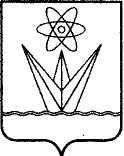 АДМИНИСТРАЦИЯЗАКРЫТОГО АДМИНИСТРАТИВНО – ТЕРРИТОРИАЛЬНОГО ОБРАЗОВАНИЯ  ГОРОДА  ЗЕЛЕНОГОРСКА КРАСНОЯРСКОГО КРАЯР А С П О Р Я Ж Е Н И ЕАДМИНИСТРАЦИЯЗАКРЫТОГО АДМИНИСТРАТИВНО – ТЕРРИТОРИАЛЬНОГО ОБРАЗОВАНИЯ  ГОРОДА  ЗЕЛЕНОГОРСКА КРАСНОЯРСКОГО КРАЯР А С П О Р Я Ж Е Н И ЕАДМИНИСТРАЦИЯЗАКРЫТОГО АДМИНИСТРАТИВНО – ТЕРРИТОРИАЛЬНОГО ОБРАЗОВАНИЯ  ГОРОДА  ЗЕЛЕНОГОРСКА КРАСНОЯРСКОГО КРАЯР А С П О Р Я Ж Е Н И ЕАДМИНИСТРАЦИЯЗАКРЫТОГО АДМИНИСТРАТИВНО – ТЕРРИТОРИАЛЬНОГО ОБРАЗОВАНИЯ  ГОРОДА  ЗЕЛЕНОГОРСКА КРАСНОЯРСКОГО КРАЯР А С П О Р Я Ж Е Н И Е30.09.2019         г. Зеленогорск         г. Зеленогорск                          № 2207-р10.Красноярский край, г. Зеленогорск, ул. Парковая, д. 3Установка откидного пандуса на стене лестничного марша  1-го этажа  подъезда № 7 и  стационарного пандуса у входной группы подъезда № 7 многоквартирного дома № 3 по ул. Парковая;  выполнение ремонтно-восстановительных работ железобетонного крыльца входа в подъезд № 7 многоквартирного дома № 3 по  ул. Парковая с устройством нормативных размеров ступеней;выполнение демонтажа одной бетонной направляющей существующего пандуса на лестничном марше 1-го этажа  подъезда № 7 многоквартирного дома № 3 ул. Парковая:1. Рассмотрение документов о характеристиках  общего имущества в многоквартирном доме, в котором проживает инвалид (технический паспорт (технический план), кадастровый паспорт и иные документы).2.  Рассмотрение документов о признании гражданина инвалидом, в том числе выписки из акта медико-социальной экспертизы гражданина, признанного инвалидом.3.  Проведение визуального, технического осмотра общего имущества в многоквартирном доме, в котором проживает инвалид, при необходимости проведение дополнительных обследований, испытаний несущих конструкций жилого здания.4.  Проведение беседы с гражданином, признанным инвалидом, проживающим в жилом помещении, в целях выявления конкретных потребностей этого гражданина в отношении приспособления общего имущества в многоквартирном доме, в котором он проживает.  5. Оценка необходимости и возможности приспособления общего имущества в многоквартирном доме, в котором проживает инвалид, с учетом потребностей  инвалида и обеспечения условий его доступности для инвалида, в порядке, утвержденном  постановлением Правительства Российской Федерации от 09.07.2016 №  649 «О мерах по приспособлению жилых помещений и общего имущества в многоквартирном доме с учетом потребностей инвалидов».6. Выполнение работ по установке откидного пандуса на стене лестничного марша  1-го этажа  подъезда № 7 и  стационарного пандуса у входной группы подъезда № 7 многоквартирного дома № 3 по ул. Парковая;  выполнение ремонтно-восстановительных работ железобетонного крыльца входа в подъезд № 7 многоквартирного дома № 3 по ул. Парковая с устройством нормативных размеров ступеней;выполнение демонтажа одной бетонной направляющей существующего пандуса на лестничном марше 1-го этажа  подъезда № 7 многоквартирного дома № 3 по ул. Парковая.до 11.10.2019до 11.10.2019до 01.11.201901.11.2019до 02.12.20192020 год